MUNICIPIO DE CARATINGA/MG - Extrato de Resultado – Pregão Presencial Registro de Preço 065/2022. Objeto: contratação de empresa para locação de veículos para atender as demandas da secretaria municipal de educação. Vencedores com menor preço: LEAPHAR LOCADORA DE VEÍCULOS EIRELI, inscrita no CNPJ: 19.358.551/0001-50– Valor global R$ 247.650,00 (Duzentos e Quarenta e Sete Mil Seiscentos e Cinquenta Reais); Caratinga/MG, 19 de janeiro de 2023. Bruno Cesar Veríssimo Gomes – Pregoeiro.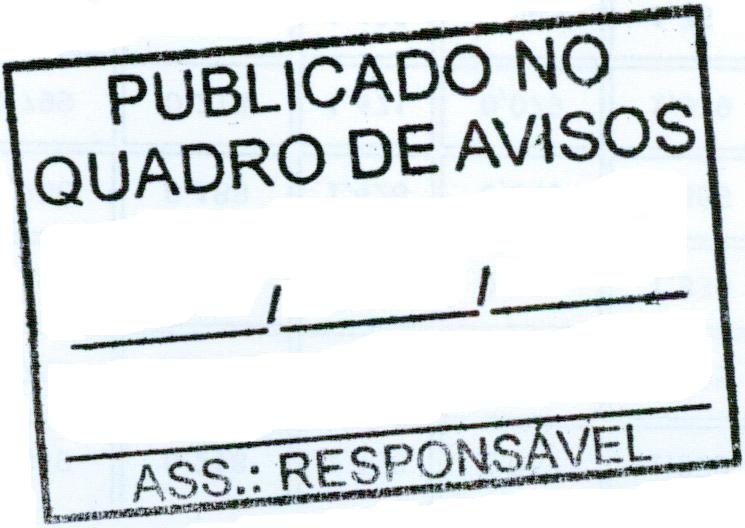 